INDICAÇÃO Nº                         Assunto: Solicita com urgência a implantação de boca de lobo na Rua Filomena Zupardo próximo ao número 551, no Bairro Filomena Zupardo. Conforme esclarece.                                     Senhor Presidente:                                      CONSIDERANDO que atendendo à solicitação dos moradores, pedimos que seja implantado uma boca de lobo no local, uma vez que responsável técnico da Prefeitura já fez uma avaliação e viu a necessidade da colocação da boca de lobo.                                 INDICO, ao Senhor Prefeito Municipal, nos termos do Regimento Interno desta Casa de Leis, que se designe com urgência ao setor competente da administração as providências necessárias para implantação de boca de lobo na Rua Filomena Zupardo próximo ao número 551, no Bairro Filomena Zupardo.                        SALA DAS SESSÕES, 08 de novembro de 2017.                                               FERNANDO SOARES                                                       Vereador PR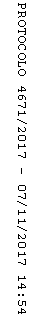 